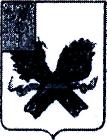 АДМИНИСТРАЦИЯКЛИНЦОВСКОГО МУНИЦИПАЛЬНОГО ОБРАЗОВАНИЯ ПУГАЧЕВСКОГО МУНИЦИПАЛЬНОГО РАЙОНА САРАТОВСКОЙ ОБЛАСТИПОСТАНОВЛЕНИЕот 21 мая  2021  года № 27Об отмене Постановления администрации Клинцовского муниципального образования Пугачевского муниципального  района  № 20 от 07.05.2009  года  «Об утверждении Положения о порядке присвоения  почтовых адресов зданиям гражданского назначения  и наименований элементам улично-адресной сети     Клинцовского муниципального образования»                    В соответствии с протестом Пугачевской межрайонной прокуратуры от 11.05.2021 года за № 49-115-2021 на постановление администрации Клинцовского муниципального образования от 07.05.2009 года № 20«Об утверждении Положения о порядке присвоения  почтовых адресов зданиям гражданского назначения  и наименований элементам улично-адресной сети     Клинцовского муниципального образования» ,  руководствуясь Уставом Клинцовского муниципального образования Пугачевского муниципального района Саратовской области, администрация Клинцовского муниципального образования  ПОСТАНОВЛЯЕТ:Постановление администрации Клинцовского муниципального образования от 07.05.2009 года № 20 «Об утверждении Положения о порядке присвоения  почтовых адресов зданиям гражданского назначения  и наименований элементам улично-адресной сети     Клинцовского муниципального образования» отменить . 2.  Настоящее постановление опубликовать в   информационном               бюллетене Клинцовского муниципального образования                      «Клинцовский  вестник»          3. Настоящее постановление вступает в силу со дня его опубликования.          Глава Клинцовского           муниципального образования				Дюкарев В.И.